                                    ประกาศสภาเทศบาลตำบลหนองหลวง   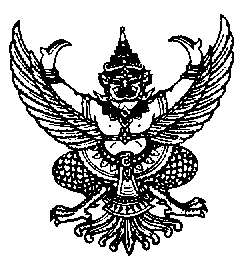 เรื่อง	เปิดสมัยประชุมสภาเทศบาลตำบลหนองหลวง สมัยสามัญ สมัยที่ 4   ประจำปี 2564   **************************  		ด้วย  สภาเทศบาลตำบลหนองหลวง ได้กำหนดสมัยประชุมสามัญ สมัยที่ 4 ประจำปี 2564   ตั้งแต่วันที่ 1 ธันวาคม 2564  – 30 ธันวาคม 2564 ในคราวการประชุมสภาเทศบาลตำบล ครั้งแรก ประจำปี 2564 เมื่อวันที่ 11 พฤษภาคม 2564 นั้น 		ดังนั้น อาศัยอำนาจตามความในมาตรา 25 แห่งพระราชบัญญัติเทศบาล พ.ศ.2496 แก้ไข   เพิ่มเติม (ฉบับที่ 13) พ.ศ.2552 จึงขอเปิดสมัยประชุมสภาเทศบาลตำบลหนองหลวง สมัยสามัญ สมัยที่ 4 ประจำปี 2564 ในระหว่างวันที่ 1 ธันวาคม 2564 – 30 ธันวาคม 2564 มีกำหนดไม่เกิน 30 วัน		จึงประกาศให้ทราบโดยทั่วกัน				ประกาศ ณ วันที่ 1  เดือน ธันวาคม  พ.ศ.2564				(ลงชื่อ)               สันติ ทิพย์ฤาชา						( นายสันติ ทิพย์ฤาชา )					ประธานสภาเทศบาลตำบลหนองหลวงประกาศสภาเทศบาลตำบลหนองหลวง   เรื่อง	เรียกประชุมสภาเทศบาลตำบลหนองหลวง สมัยสามัญ สมัยที่ 4    ประจำปี 2564   ************************** 		ด้วย  สภาเทศบาลตำบลหนองหลวง ได้กำหนดสมัยประชุมสามัญ สมัยที่ 4 ประจำปี 2564   ตั้งแต่วันที่ 1 ธันวาคม 2564 – 30 ธันวาคม 2564 ในคราวการประชุมสภาเทศบาลตำบล ครั้งแรก ประจำปี  2564 เมื่อวันที่ 11 พฤษภาคม 2564 นั้น		ดังนั้น อาศัยอำนาจตามความในมาตรา 25 แห่งพระราชบัญญัติเทศบาล พ.ศ.2496 แก้ไข    เพิ่มเติม (ฉบับที่ 13) พ.ศ.2552 ประกอบกับประกาศเปิดสมัยประชุมสภาเทศบาลตำบลหนองหลวง สมัยสามัญ  สมัยที่ 4 ประจำปี 2564 จึงเรียกประชุมสภาเทศบาลตำบลหนองหลวง สมัยสามัญ สมัยที่ 4 ประจำปี 2564      ในวันพฤหัสบดี ที่ 30 ธันวาคม พ.ศ. 2564 ณ ห้องประชุมสภาเทศบาลตำบลหนองหลวง เวลา 09.30 น.  เป็นต้นไป		จึงประกาศให้ทราบโดยทั่วกัน				ประกาศ ณ วันที่  1  เดือน ธันวาคม  พ.ศ.2564 				(ลงชื่อ)              สันติ ทิพย์ฤาชา						( นายสันติ ทิพย์ฤาชา )  					ประธานสภาเทศบาลตำบลหนองหลวง ที่ รอ(ก.สภ)57401/ว17					       สภาเทศบาลตำบลหนองหลวง								       80 หมู่ที่ 9 ตำบลหนองหลวง    								       อำเภอเสลภูมิ  จังหวัดร้อยเอ็ด       								       45120						       24 ธันวาคม 2564เรื่อง	ขอความร่วมมือประชาสัมพันธ์การประชุมสภาเทศบาลหนองหลวง    เรียน	...........................................................................        สิ่งที่แนบมาด้วย		1.ประกาศประชุมสภาเทศบาลฯ			จำนวน		1	ฉบับ 			2.ระเบียบวาระการประชุม			จำนวน		1	ฉบับ   			ด้วย  สภาเทศบาลตำบลหนองหลวง ได้กำหนดสมัยประชุมสามัญ สมัยที่ 4 ประจำปี 2564 ตั้งแต่วันที่ 1 ธันวาคม – 30 ธันวาคม 2564 ในคราวการประชุมสภาเทศบาลตำบล สมัยสามัญ สมัยที่ 1 ประจำปี 2564 เมื่อวันที่ 17 พฤษภาคม 2564 นั้น			ดังนั้น สภาเทศบาลตำบลหนองหลวง จึงขอความร่วมมือประชาสัมพันธ์การประชุมสภาเทศบาลตำบลหนองหลวง ให้ประชาชน ผู้สนใจทราบโดยทั่วกัน รายละเอียดตามสิ่งที่ส่งมาด้วย			จึงเรียนมาเพื่อทราบและดำเนินการต่อไป						ขอแสดงความนับถือ                                                                  สันติ ทิพย์ฤาชา 				                     (นายสันติ ทิพย์ฤาชา)				         ประธานสภาเทศบาลตำบลหนองหลวงงานกิจการสภา/เทศบาลตำบลหนองหลวงโทร/โทรสาร 043-030250ที่  รอ(ก.สภ.)๕๗๔๐๑ /ว                                   	          	    สภาเทศบาลตำบลหนองหลวง						          				              ๘๐ หมู่ ๙ ตำบลหนองหลวง  		  				          				              อำเภอเสลภูมิ  จังหวัดร้อยเอ็ด ๔๕๑๒๐						        24  ธันวาคม ๒๕64เรื่อง     ขอเชิญประชุมสภาเทศบาลตำบลหนองหลวง สมัยสามัญ สมัยที่ 4  ประจำปี 2564    เรียน    ...............................................................   สิ่งที่ส่งมาด้วย	1. ประกาศประชุมสภาเทศบาลฯ				จำนวน		1	ฉบับ	    		2. รายงานการประชุมครั้งที่แล้ว				จำนวน		1	ฉบับ    		3. ระเบียบวาระการประชุม				จำนวน		1	ฉบับ  		ด้วย สภาเทศบาลตำบลหนองหลวง ได้กำหนดสมัยประชุมสามัญ สมัยที่ 1  ประจำปี 2564    ครั้งที่ 1 ระหว่างวันที่ 12 พฤษภาคม 2564 ถึงวันที่ 12 มิถุนายน 2564 มีกำหนดไม่เกิน 30 วัน เมื่อวันที่ 17  พฤษภาคม 2564 นั้น		ดังนั้น เพื่อประโยชน์ของเทศบาลตำบลหนองหลวงในการบริหารและกิจการสาธารณะ อาศัยอำนาจตามความ  ในมาตรา 25 แห่งพระราชบัญญัติเทศบาล พ.ศ.2496 แก้ไขเพิ่มเติมฉบับที่ 13 พ.ศ.2552 จึงขอเรียนเชิญท่าน  เข้าร่วมประชุมสภาเทศบาลตำบลหนองหลวง สมัยสามัญ สมัยที่ 4 ประจำปี 2564  ในวันพฤหัสบดี ที่ 30 เดือนธันวาคม พ.ศ. 2564 เวลา 09.30 น. ณ ห้องประชุมสภาเทศบาลตำบลหนองหลวง  รายละเอียดตามสิ่งที่ส่งมาด้วย	 		จึงเรียนมาเพื่อโปรดทราบและเข้าร่วมประชุมตามวัน เวลา และสถานที่ดังกล่าว ขอแสดงความนับถือสันติ ทิพย์ฤาชา(นายสันติ ทิพย์ฤาชา)ประธานสภาเทศบาลตำบลหนองหลวงงานกิจการสภา/เทศบาลตำบลหนองหลวงโทร/ 043-030250ระเบียบวาระการประชุมสภาเทศบาลตำบลหนองหลวง   สมัยสามัญ สมัยที่ 4 ประจำปี 2564  วันพฤหัสบดี  ที่ 30 ธันวาคม 2564 เวลา 09.30 น. ณ ห้องประชุมเทศบาลตำบลหนองหลวงระเบียบวาระที่ 1	เรื่อง	ประธานแจ้งให้ที่ประชุมทราบ (ถ้ามี)			...............................................................................................................ระเบียบวาระที่ 2	เรื่อง	รับรองรายงานการประชุมครั้งที่แล้ว			...............................................................................................................ระเบียบวาระที่ 3	เรื่อง	เสนอเพื่อทราบ			..............................................................................................................ระเบียบวาระที่ 4	เรื่อง	เสนอเพื่อพิจารณา-โอนงบประมาณรายจ่าย ประจำปี 2565                                ..............................................................................................................ระเบียบวาระที่ 5	เรื่อง	เรื่องอื่นๆ (ถ้ามี)-ชี้แจงรายรับ – รายจ่าย งบประมาณรายจ่าย ประจำปี 2564-ชี้แจงเงินสะสม (ตามคำแถลง ปีงบประมาณ ประจำปี 2565)-ชี้แจงการก่อสร้างสนามเด็กเล็กเล่นสร้างศูนย์ปัญญา ศูนย์พัฒนาเด็กเล็กตำบลหนองหลวง-ชี้แจงเบี้ยผู้สูงอายุ เงินอุดหนุนเด็กแรกเกิด*******************************